Реестр организаций (учреждений) социальной сферы, общественных организаций, служб доверия (детских телефонов доверия), оказывающих на территории Иркутской области психологическое сопровождение и реабилитационную помощь несовершеннолетним, их семьям, оказавшимся в кризисной (депрессивной) ситуации8-800-2000-122 ТЕЛЕФОН ДОВЕРИЯ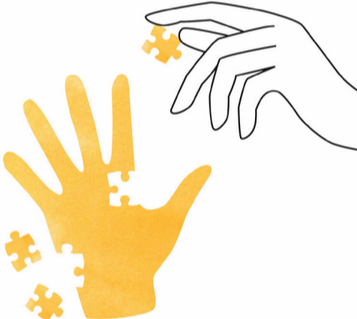 Организация (учреждение)АдресРежим работыКонтактный телефонОГКУ СО "Центр помощи детям, оставшимся без попечения родителей Свердловского района г. Иркутска"г.Иркутск,                            ул. Багратиона, д. 52 апн.-чт. с 9:00 до 18:00пт. с 9:00 до 17:308(3952) 537067ОГБУЗ "Иркутский областной психоневрологический диспансер" "Психотерапевтическое отделение"г. Иркутск, ул. Красноармейская, д. 12пн.- пт. с 08:00 до 17:008(3952) 240022ГБУЗ Иркутская государственная областная детская клиническая больница Центр психотерапевтической помощиг. Иркутск,                                      ул. Гагарина, д. 4пн.- пт. с 08:00 до 15:308(3952) 728771 доп. 141ГКУ ИО "Центр психолого-педагогической, медицинской и социальной помощи, профилактики, реабилитации и коррекции"г. Иркутск,ул. Павла Красильникова, д. 54 апн.-пт. с 9:00 до 17:008(3952) 478274, 478354, 478327ГАУ ИО "Центр психолого-педагогической, медицинской и социальной помощи"г. Иркутск,ул. Пискунова, д. 42пн.-пт. с 9:00:00 до 17:008(3952) 700037, 700940, 700047ОГКУ "Центр профилактики наркомании"г. Иркутск, ул. Академическая, д. 74, офис 219пн.-пт. с 9:00 до 18:008 (3952) 428364ОГКУ "Центр реабилитации наркозависимых "Воля"г. Иркутск, ул. Академическая, д. 74 (2 этаж)пн.-пт. с 9:00 до 18:008 (3952) 419629МАУ города Иркутска "Консультативный центр "Дом семьи"г. Иркутск,                                 ул. Советская, д.96,                                    ул. Лермонтова, д. 96пн.-пт. с 9:00:00 до 17:008 (3952) 431680Благотворительный фонд "Оберег"г. Иркутск,                               ул. Помяловского, д. 19 апн.-пт. с 09:00 до 18:008(3952) 674167